CỘNG HÒA XÃ HỘI CHỦ NGHĨA VIỆT NAMĐộc lập - Tự do - Hạnh phúc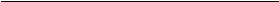 ...., ngày.... tháng.... năm ...ĐƠN ĐỀ NGHỊ THAY ĐỔI ĐỊA ĐIỂM ĐẶT TRỤ SỞ CHÍNH CỦA DOANH NGHIỆP BẢO HIỂMKính gửi: Bộ trưởng Bộ Tài chínhCăn cứ Luật Kinh doanh bảo hiểm số 08/2022/QH15 ngày 16/6/2022 và các văn bản hướng dẫn thi hành; [Tên đầy đủ và chính thức của doanh nghiệp bảo hiểm/doanh nghiệp tái bảo hiểm/doanh nghiệp bảo hiểm phi nhân thọ nước ngoài có chi nhánh tại Việt Nam/ doanh nghiệp tái bảo hiểm nước ngoài có chi nhánh tại Việt Nam/doanh nghiệp môi giới bảo hiểm]	Đề nghị Bộ Tài chính chấp thuận cho [tên doanh nghiệp bảo hiểm/doanh nghiệp tái bảo hiểm/doanh nghiệp bảo hiểm phi nhân thọ nước ngoài có chi nhánh tại Việt Nam/doanh nghiệp tái bảo hiểm nước ngoài có chi nhánh tại Việt Nam/doanh nghiệp môi giới bảo hiểm Giấy phép thành lập và hoạt động số:..... do Bộ Tài chính cấp ngày.... tháng.... năm...] được thay đổi các nội dung dưới đây [chỉ ghi các nội dung thay đổi]: Thay đổi địa điểm đặt trụ sở chính của doanh nghiệp bảo hiểm/doanh nghiệp tái bảo hiểm/chi nhánh nước ngoài tại Việt Nam/doanh nghiệp môi giới bảo hiểm và thay đổi địa điểm đặt trụ sở chi nhánh nước ngoài như sau:- Địa điểm cũ:- Địa điểm mới:- Lý do thay đổi: Công ty sẽ hoàn tất các thủ tục liên quan và cam kết chịu trách nhiệm trước pháp luật về tính chính xác, trung thực của Đơn này và hồ sơ kèm theo.Công ty sẽ hoàn tất các thủ tục liên quan và cam kết chịu trách nhiệm về sự chính xác và tuân thủ quy định pháp luật của đơn này và hồ sơ kèm theo. Công ty cam kết Chủ tịch Hội đồng quản trị/Chủ tịch Hội đồng thành viên/Chủ tịch công ty, Tổng Giám đốc (Giám đốc), Chuyên gia tính toán đáp ứng tiêu chuẩn chung của người quản trị, điều hành theo quy định tại Điều 31/Điều 32 Nghị định số..... và hồ sơ kèm theo.Hồ sơ kèm theo:- Liệt kê rõ tài liệu kèm theo.NGƯỜI ĐẠI DIỆN THEO PHÁP LUẬT(Ký tên và đóng dấu)